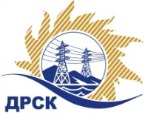 Акционерное Общество«Дальневосточная распределительная сетевая  компания»ПРОТОКОЛ № 280/УТПиР-РЗакупочной комиссии по аукциону в электронной форме на право заключения договора: Оснащение ПС 35 кВ оборудованием телемеханики закупка 838.1 ГКПЗ 2019КОЛИЧЕСТВО ПОДАННЫХ ЗАЯВОК НА УЧАСТИЕ В ЗАКУПКЕ: 4 (четрые) заявки.КОЛИЧЕСТВО ОТКЛОНЕННЫХ ЗАЯВОК: 0 (ноль) заявка.ВОПРОСЫ, ВЫНОСИМЫЕ НА РАССМОТРЕНИЕ ЗАКУПОЧНОЙ КОМИССИИ: О рассмотрении результатов оценки  первых частей заявок.О признании заявок соответствующими условиям Документации о закупке по результатам рассмотрения первых частей заявок.ВОПРОС № 1.  О рассмотрении результатов оценки  первых частей заявокРЕШИЛИ:Признать объем полученной информации достаточным для принятия решения.Принять к рассмотрению первые части заявок следующих участников:.ВОПРОС № 2. О признании заявок соответствующими условиям Документации о закупке по результатам рассмотрения первых частей заявокРЕШИЛИ:Признать первые части заявок следующих Участников: 70835, 67568, 64212, 71886  удовлетворяющими по существу условиям Документации о закупке и принять их к дальнейшему рассмотрению и к участию в процедуре аукциона назначенного на 12.04.2019.Заявки участников допускаются к участию в аукционе с учетом норм п.4.19 Документации о закупке, согласно которому, в случае если Участником представлена заявка, содержащая предложение о поставке товаров иностранного происхождения либо о выполнении работ / оказании услуг иностранными лицами, договор с таким Участником (в случае его победы в аукционе) заключается по цене, сниженной на 15% от предложенной им в ходе аукциона цены договораКоврижкина Е.Ю.Тел. 397208г. Благовещенск«11» апреля 2019№п/пИдентификационный номер УчастникаДата и время регистрации заявки6421212.03.2019 05:356756814.03.2019 09:277083518.03.2019 11:087188619.03.2019 05:42№ п/пИдентификационный номер УчастникаДата и время регистрации заявки16421212.03.2019 05:3526756814.03.2019 09:2737083518.03.2019 11:0847188619.03.2019 05:42Секретарь Закупочной комиссии  1 уровня АО «ДРСК»____________________М.Г. Елисеева